SCENARIU DIDACTICclasa a II-a A                            MEM – IGIENA PERSONALĂ 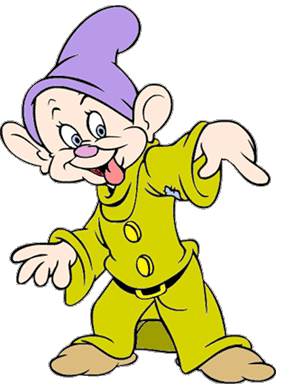 Joc de mimă- pitic din Alba-ca Zăpada  https://www.youtube.com/watch?v=fWKgZmNe2XQ Piticul Mutulică este supărat deoarece nu înțelege despre ce este vorba când i se amintește de către Alba-ca -Zăpada de ACTIVITĂȚILE PE CARE LE FACEM PENTRU A NE PĂSTRA CURAȚI ȘI SĂNĂTOȘI. Se prezintă clipul din Alba ca Zapada in care piticii se spală.   https://www.facebook.com/groups/306391059812461/ Care este cuvântul magic ce se ascunde în căciula piticului? IGIENAVoi cere copiilor să găsească familia cuvântului IGIENĂ: igienic, neigienic, igienizareBrainstorming: La ce vă gândiți când auziți cuvântul igienă? – se realizează prin CIORCHINEConversație euristică : Ce reguli de igienă cunoașteți? – indic o parte a corpului (mâini, dinți, corp, păr), iar copiii vor spune ce reguli cunosc. Se discută despre modul în care ne păstrăm curate aceste părți ale corpului.Ce obiecte de igienă cunoașteți?JOC SENZORIAL Ghicește obiectul! – elevii vor extrage din săculeț diverse obiecte de igienă, vor spune la ce folosește și apoi vor citi sarcina de lucru adusă de fiecare obiect.peria de păr: ex. 1/ 38 manual (calcule)pieptenele: problema 5/ pag. 39 (problemă cu o aflare)buretele: ex. 3 / pag. 39 (probleme scurte)prosop: joc de mimă Ce fac?periuța de dinți: vizionare film POVESTEA LUI DINȚIȘOR metoda GHIDUL DE STUDIU : cele 3 întrebări scrise pe fișă, pentru a le orienta atenția Cine l-au atacat pe Dințișor? (acizii și bacteriile)Ce i-au atacat? (smalțul)Cine l-au salvat pe Dințișor?unghieră: desenează-l pe Mutulică- după indicațiile din videopasta de dinți: FIȘA – ghicitori cu răspuns desenathârtie igienică: învățați refrenul cântecului Prietenii mei:Săpunel, apă călduță,Pastă și cu periuțăAu grijă de corpul meuSă fie curat mereu.săpun: Descoperă proverbul: Dacă nu intră ........pe geam, intră ........pe ușă.Se explică proverbul.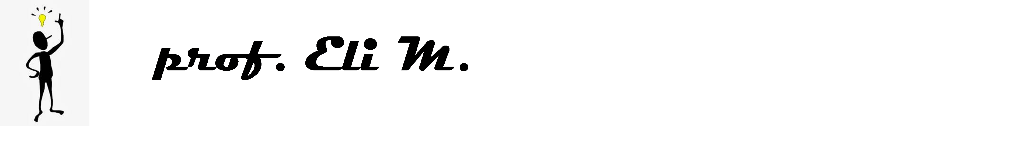 Tema pentru acasă